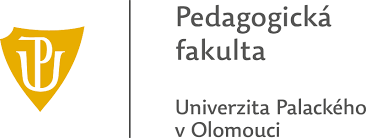 Seminární práceDidaktika mateřského jazyka B
KČJ/UDBQBarbora VykydalováUčitelství pro 1.stupeň ZŠ3. ročník2018/2019Přehled aktivitNázev činnosti: Určování slov nadřazených, podřazenýchUčivo: Slova nadřazená, podřazenáRočník: 3Popis: Žáci přiřazují kolíčky s obrázky k odpovídající kategorii. 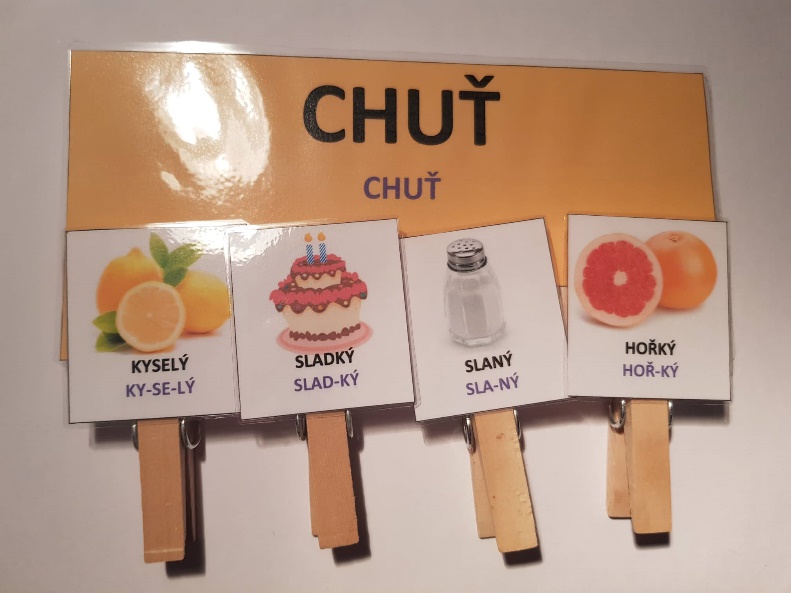 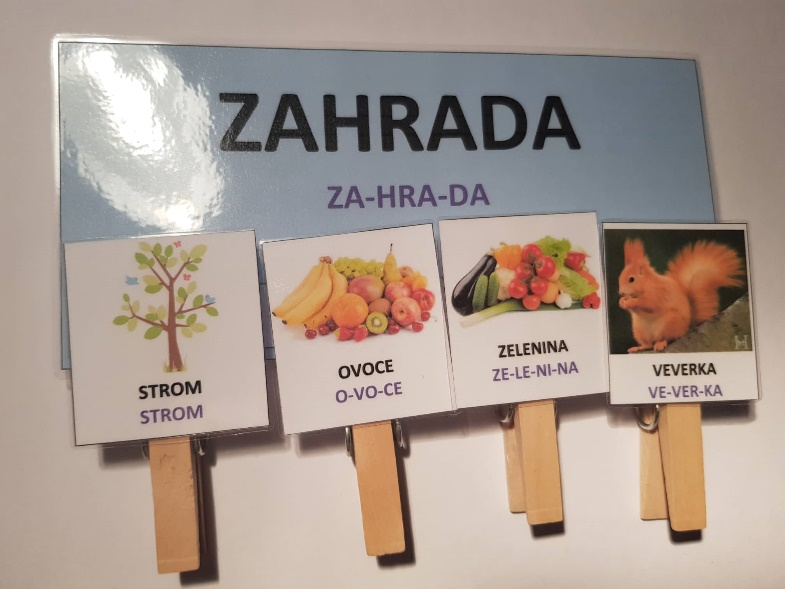 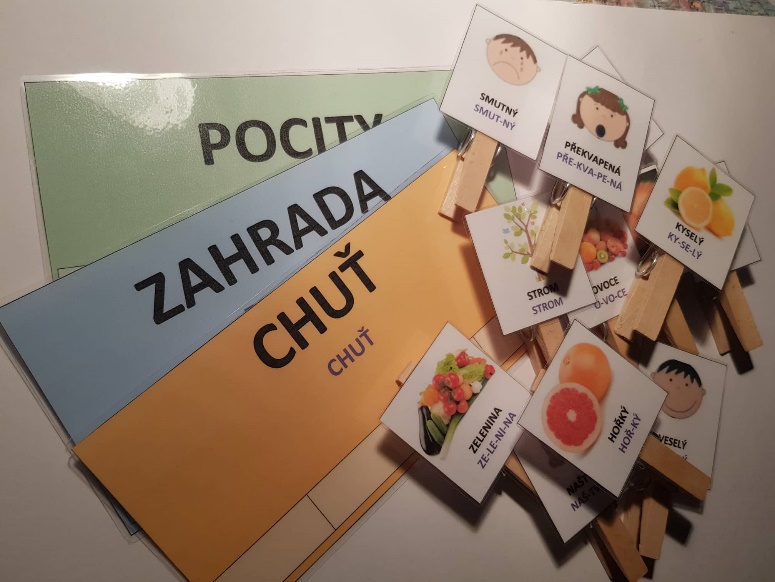 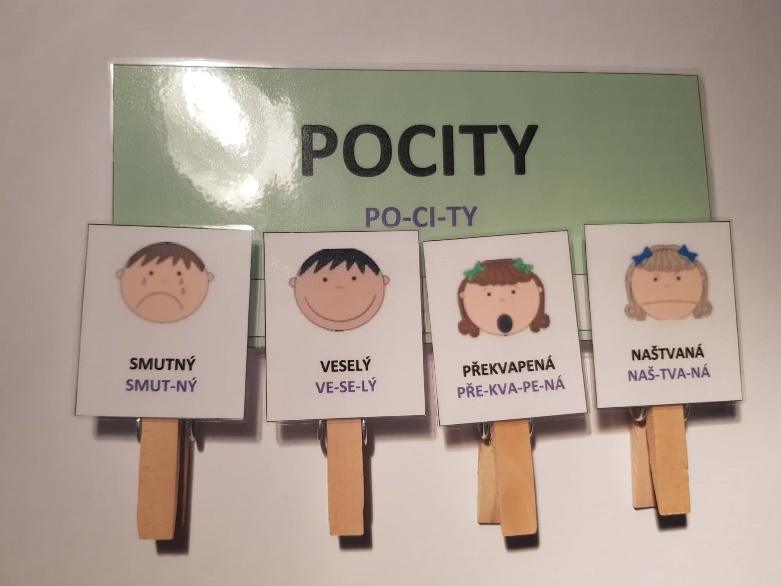 Název činnosti: Určování slov protikladných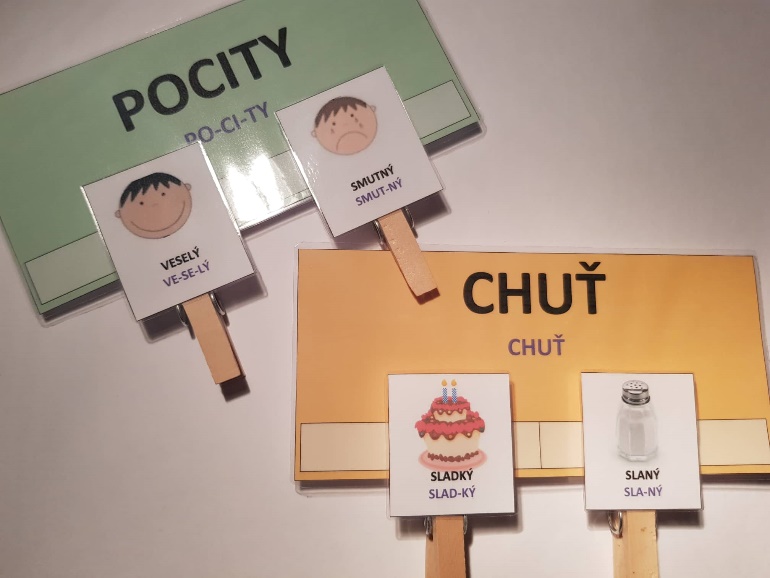 Učivo: Slova protikladná Ročník: 3Popis: Žáci hledají, která slova jsou protikladná a přiřazují je k odpovídající kategorii. Název činnosti: Dělení slov na slabikyUčivo: Slabiky Ročník: 2Popis: Žáci pomocí obrázků vytleskávají počet slabik v daném slově.  